Информационная карта кандидата на участие в муниципальном профессиональном конкурсе «Учитель года города Красноярска – 2016»          _____Гоцманов Роман Михайлович___________(фамилия, имя, отчество)________г. Красноярск, Кировский район____( город, район)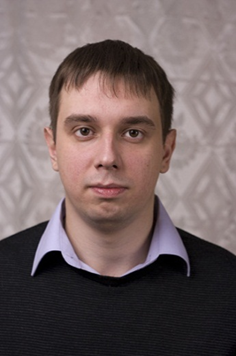 1. Общие сведения1. Общие сведения1. Общие сведенияНаселённый пунктг. Красноярскг. КрасноярскДата рождения (день, месяц, год)14.07.1984 года14.07.1984 годаМесто рожденияг. Красноярскг. КрасноярскАдрес личного Интернет-ресурса, где можно познакомиться с участником и публикуемыми им материаламиhttp://gimn4-kras.ru/index.php/konkurs-uchitel-godahttp://gimn4-kras.ru/index.php/konkurs-uchitel-godaАдрес школьного сайта в Интернетеhttp://gimn4-kras.ru/http://gimn4-kras.ru/2. Работа2. Работа2. РаботаМесто работы (полное наименование образовательной организации в соответствии с её уставом)муниципальное автономное  общеобразовательное учреждение «Гимназия № 4»муниципальное автономное  общеобразовательное учреждение «Гимназия № 4»Занимаемая должность (наименование в соответствии с записью в трудовой книжке)Учитель истории и обществознанияУчитель истории и обществознанияПреподаваемые предметыИстория, обществознание (включая экономику и право), элективные курсы, основы правоведенияИстория, обществознание (включая экономику и право), элективные курсы, основы правоведенияКлассное руководство в настоящее время, в каком классенетнетОбщий трудовой стаж(полных лет на момент заполнения анкеты)6 лет6 летОбщий педагогический стаж(полных лет на момент заполнения анкеты)6 лет6 летДата установления   квалификационной категории (в соответствии с записью в трудовой книжке)Пр. № 128-11-03 от 26.03.2015 годаПр. № 128-11-03 от 26.03.2015 годаПочётные звания и награды (наименования и даты получения в соответствии с записями в трудовой книжке)нетнетПослужной список (места и сроки работы за последние 10 лет)--Преподавательская деятельность по совместительству (место работы и занимаемая должность)--3. Образование3. Образование3. ОбразованиеНазвание и год окончания организации профессионального образованияНазвание и год окончания организации профессионального образованияКрасноярский государственный педагогический университет им. В.П. Астафьева,  2007 год.Специальность, квалификация по дипломуСпециальность, квалификация по дипломуУчитель истории и права по специальности «История» с дополнительной специальностью «Юриспруденция»Дополнительное профессиональное образование за последние три года (наименования дополнительных профессиональных программ, места и сроки их освоения)Дополнительное профессиональное образование за последние три года (наименования дополнительных профессиональных программ, места и сроки их освоения)2013 г. -  «Олимпиада «Высшая проба» НИУ «Высшая школа экономики»;2015 г. – бакалавриат по направлению «Юриспруденция», г. Санкт-Петербург (диплом 137805  0142200)Знание иностранных языков (укажите уровень владения)Знание иностранных языков (укажите уровень владения)Немецкий язык (со словарем) Английский язык (со словарем)Учёная степеньУчёная степеньНетНазвание диссертационной работы (работ)Название диссертационной работы (работ)-Основные публикации (в т. ч. книги)Основные публикации (в т. ч. книги)-4. Общественная деятельность4. Общественная деятельность4. Общественная деятельностьУчастие в общественных организациях (наименование, направление деятельности и дата вступления)Участие в общественных организациях (наименование, направление деятельности и дата вступления)Участие в школьных  и районных методических объединениях учителей истории и обществознанияУчастие в деятельности управляющего совета образовательной организацииУчастие в деятельности управляющего совета образовательной организацииПредседатель координационного совета Гимназии по установлению и распределению стимулирующих выплат педагогам в 2014-2015 учебном годуУчастие в разработке и реализации муниципальных, региональных, федеральных, международных программ и проектов(с указанием статуса участия)Участие в разработке и реализации муниципальных, региональных, федеральных, международных программ и проектов(с указанием статуса участия)Реализация ФГОС ООО5. Семья5. Семья5. Семья6. Досуг6. Досуг6. ДосугХоббиХоббиТуризм, спорт, фотографияСпортивные увлеченияСпортивные увлеченияНетСценические талантыСценические талантыИгра на гитаре